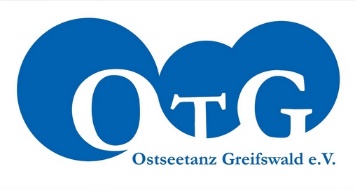 (z. B. Parkett, Holz, Beton)